Прадмет: гісторыя Беларусі                Клас: 6                                Дата: Тэма:  КНЯЖАННЕ  ВІТАЎТАМэты:1. Ахарактарызаваць асноўныя накірункі ўнутранай і знешняй палітыкі вялікага князя літоўскага Вітаўта; характарызаваць стан міждзяржаўных адносін паміж Польшчай і ВКЛ; адносін  паміж ВКЛ і Маскоўскім княствам; адносін з Тэўтонскім ордэнам і  Залатой Ардой.2. Прадоўжыць развіваць уменне вучняў лагічна мысліць, фарміраваць уменні аналізаваць і абагульняць вучэбны матэрыял, рабіць высновы, працаваць з тэкстам вучэбнага дапаможніка, дадатковай літаратурай, табліцамі, ілюстраванным матэрыялам, гістарычнымі дакументамі, ацэньваць дзейнасць гістарычнай асобы.3. Выхоўваць павагу і цікавасць да гісторыі БеларусіТып урока: камбінаваныФорма ўрока: калектыўнаяАбсталяванне: вучэбны дапаможнік па гісторыі Беларусі для 6-га класса, частка 2 для ўстаноў агульнай сярэдняй адукацыі з беларускай мовай навучання, дадатковы матэрыял (М.Гусойскі “Песня пра зубра”, партрэты дзеячаў), прэзентацыя па тэме ўрока, карта (атлас)ХОД  УРОКА1. Арганізацыйны момантНастаўнік вітаецца  Агучвае тэму і мэты ўрока   Распавядае пра ход урока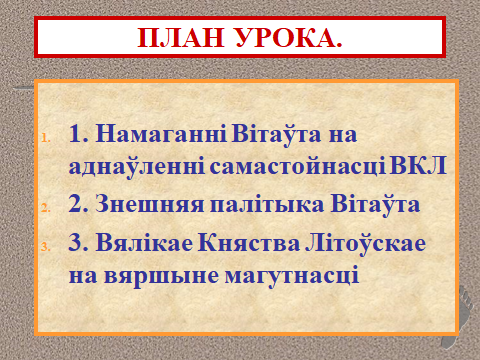 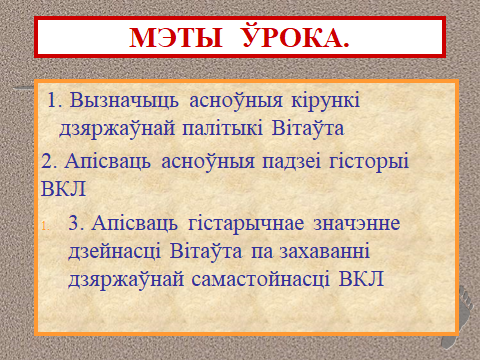 2. Актуалізацыя ведаўЦі знаёмы вы з гістарычным дзеячам – “Вітаўтам”?Адкуль ён вам вядомы?Што вы ведаеце пра замак у Навагрудку? Ці былі вы там?3.  Вывучэнне новага матэрыялаПЛАН:1. Намаганні Вітаўта па аднаўленні самастойнасці ВКЛ2. Знешняя палітыка Вітаўта3. ВКЛ на вяршыні магутнасціУРОК ПАБУДАВАНЫ з выкарыстаннем ЭСН – прэзентацыя па ходу ўрока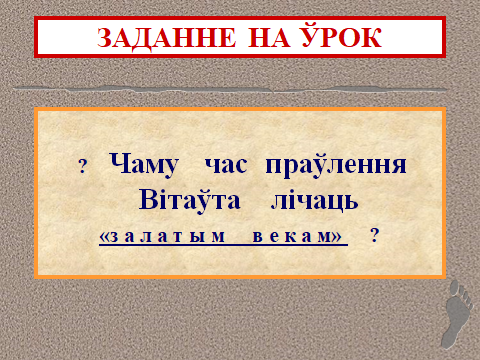 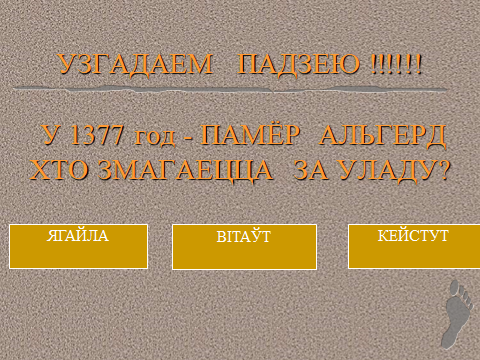 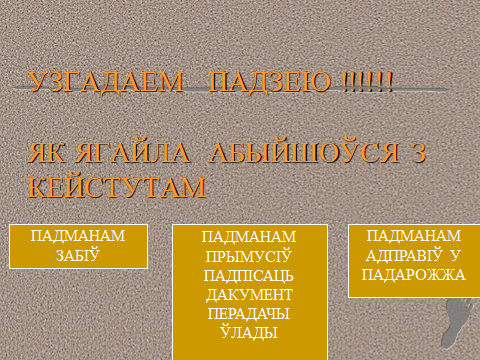 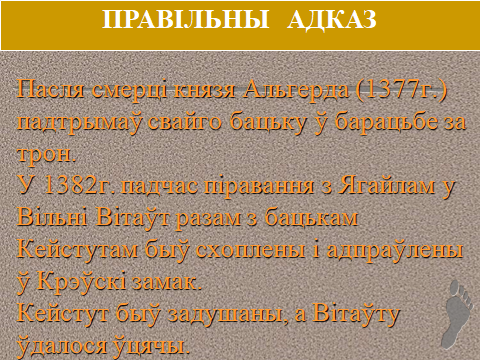 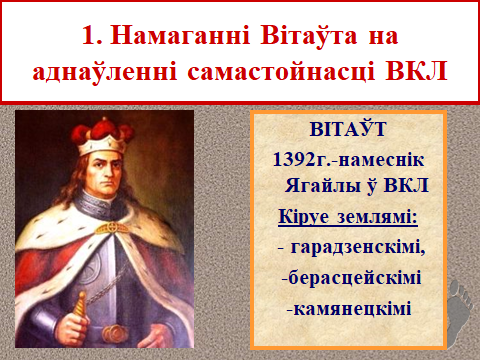 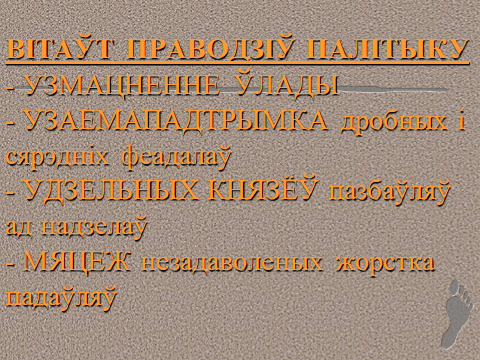 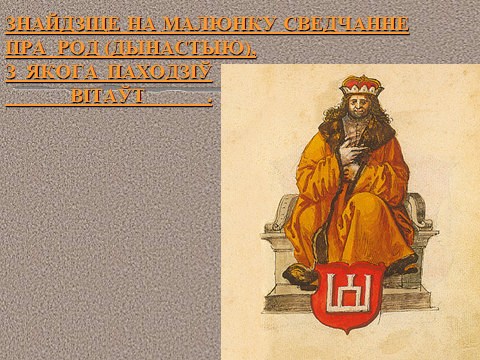 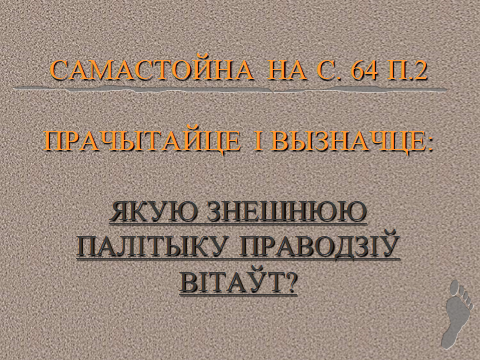 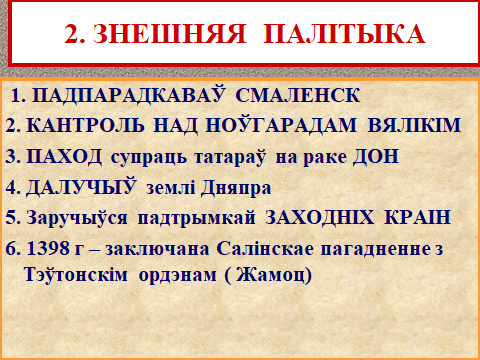 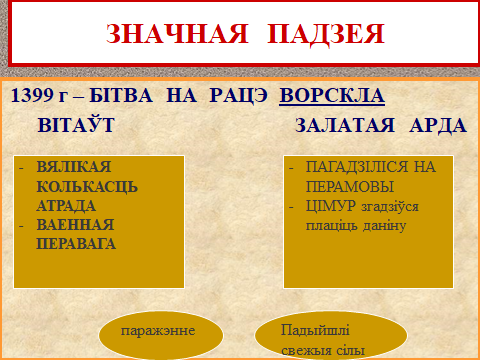 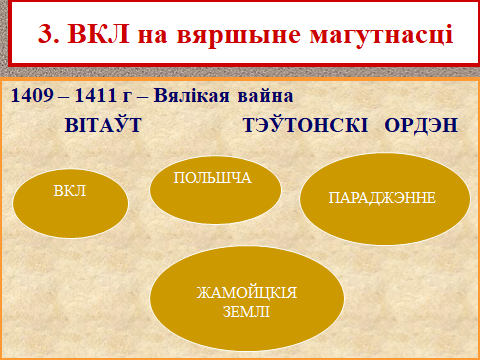 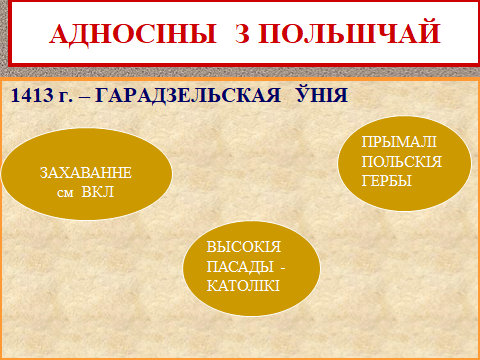 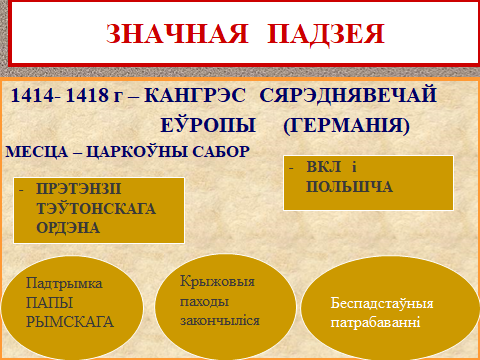 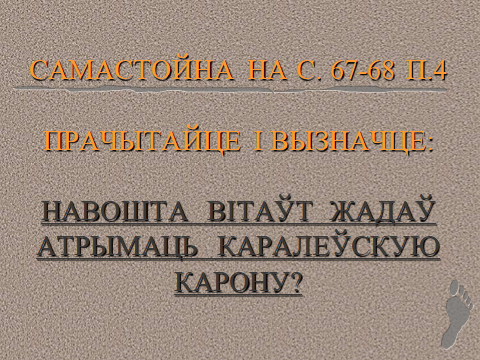 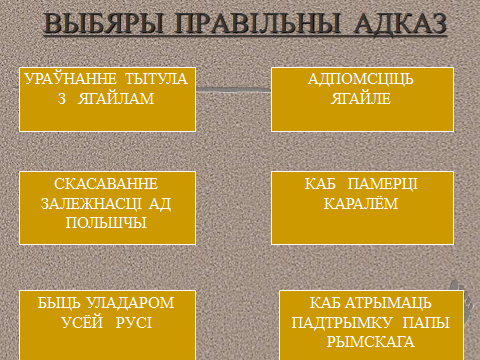 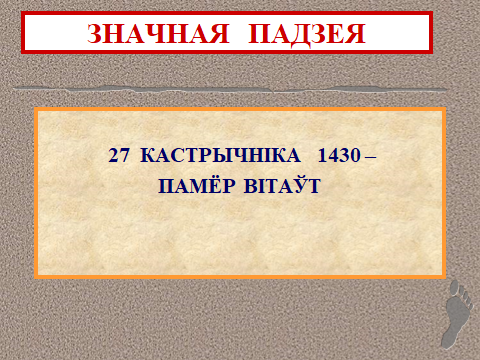 Паведамленне вучня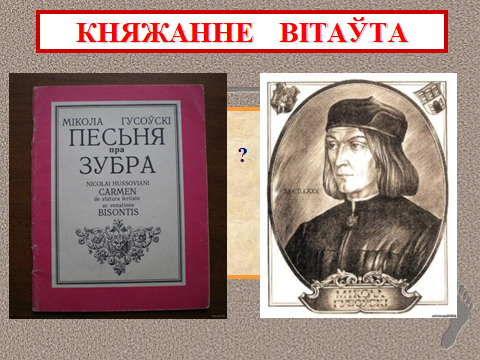 РЭФЛЕКСІЯ:Падвязенне вынікаў урокаРашэнне тэставых заданняў (прэзентацыя)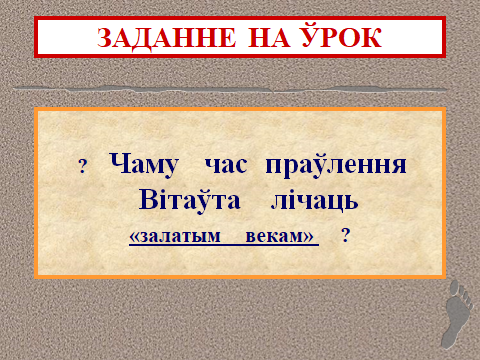 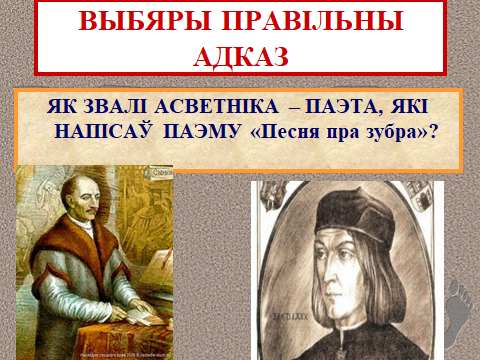 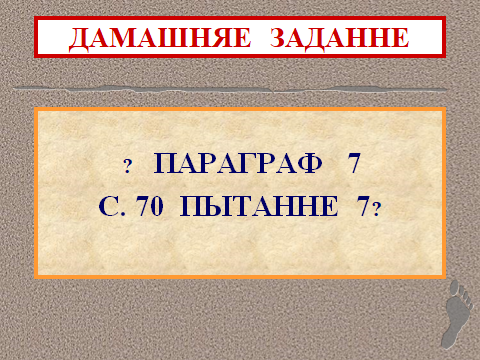 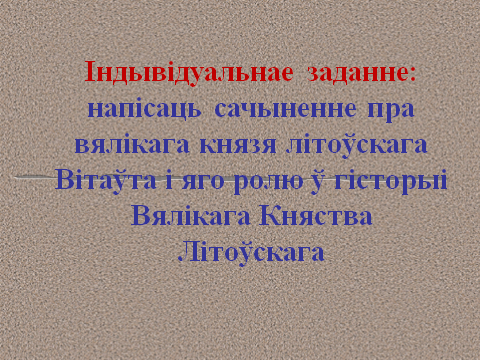 